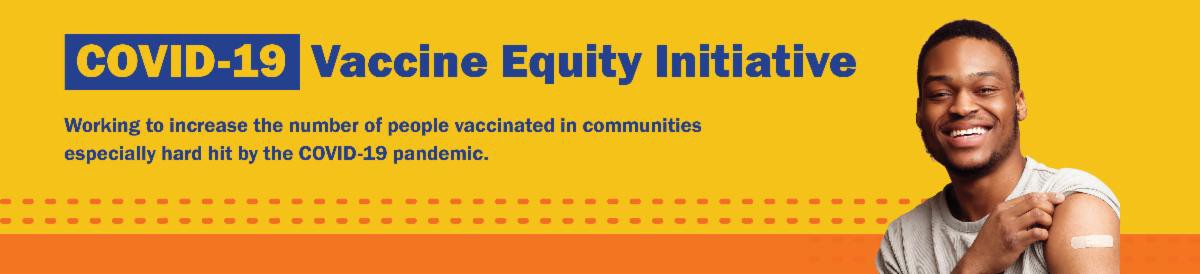 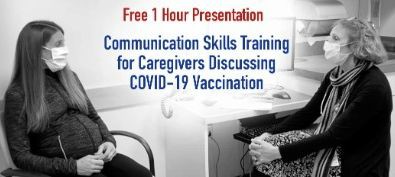 DO YOU USE MY VAX RECORDS? IT'S A DIGITAL COVID VACCINE CARD FOR MA RESIDENTSNeed a copy of your COVID-19 vaccination record? MA residents can use My Vax Records to get a digital vaccine card to show they’ve been vaccinated against COVID-19, if they choose. Learn more.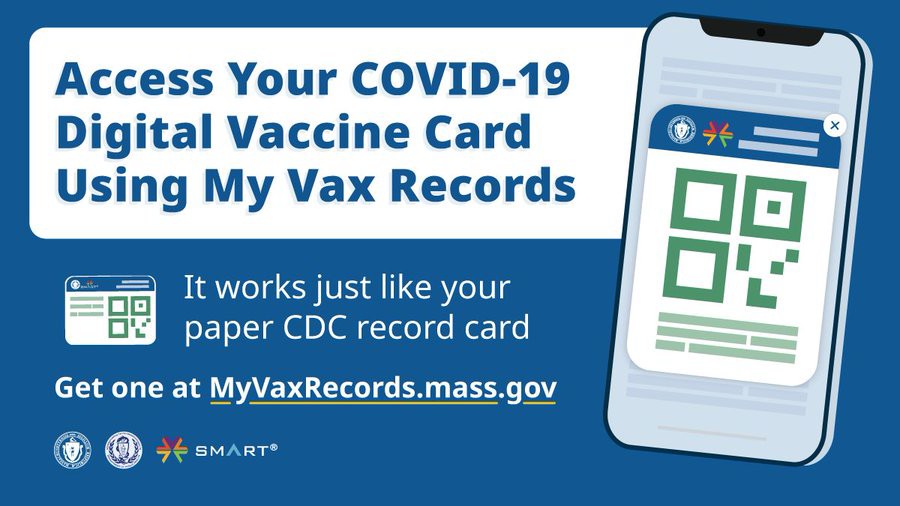 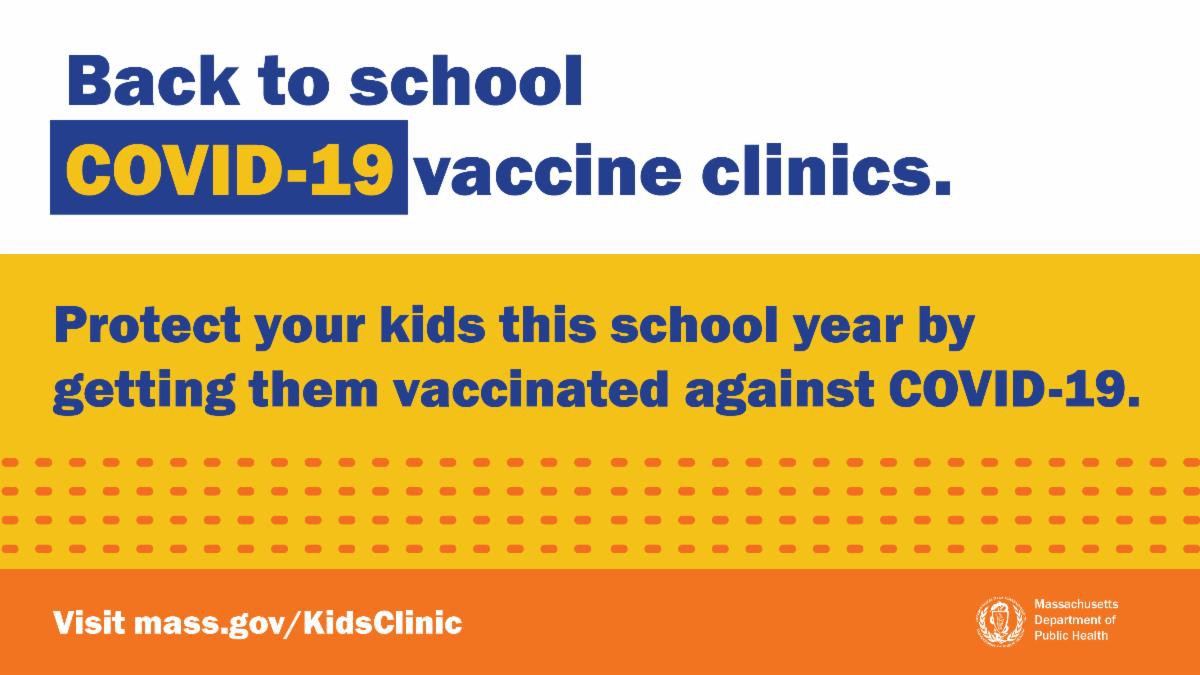 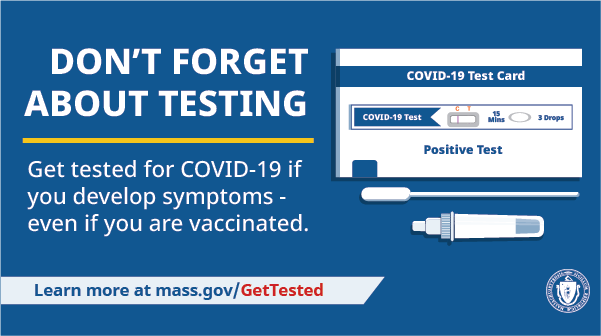 VACCINATIONS CLINICS CONTINUEThere's still time to add COVID-19 vaccination to your back-to-school checklist!Through the end of September, DPH is providing 170+ options for free COVID-19 vaccination.Learn more, and find a clinic near you .Help spread the word with a customizable flyer! Other materials availableinclude flyers (12 languages),graphics for Twitter and Facebook, and a flyer for teachers and school staff.DON'T FORGET ABOUT TESTINGTesting is a critical tool in the fight against COVID-19. Get tested if you develop symptoms — even if you're vaccinated.Visit mass.gov/GetTested.FREE TELEHEALTH FOR COVID-19 TREATMENT — NEW FLYER AVAILABLEFree, safe, and effective treatments for COVID-19 are available across MA. They can help prevent hospitalizations and reduce the risk of severe disease.Telehealth consultations are now available via phone, in addition to video, once you’ve requested aconsultation online. Consultations can be accessed in 10+ languages.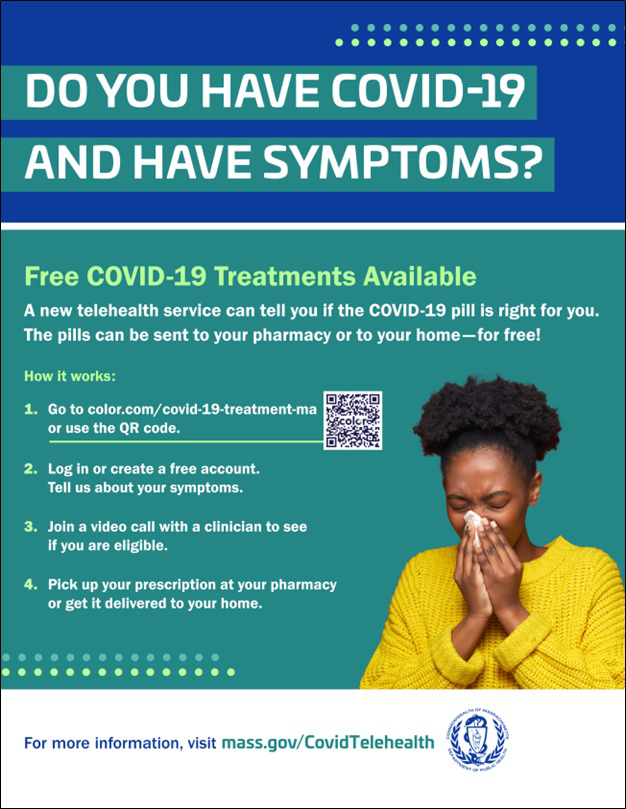 OUTREACH AND EDUCATION MATERIALSCOVID-19 Vaccine FAQsCOVID-19 Therapeutic Information (including telehealth) Weekly Provider Bulletin (latest edition published 9/28/22)Trust the Facts, Get the Vax Campaign Materials (organized by audience, including general, parents and pregnant people, youth, young adults; available in 12 languages) Multilingual COVID-19 Materials (videos and printables; organized by language) COVID-19 Funeral Assistance from FEMA (including one-pager with key info available in multiple languages)COVID-19 Vaccination Tools for EmployersArchive of COVID-19 Vaccine Communications Updates (past editions of VEI Roundup)FIND A COVID-19 VACCINE OR BOOSTERMass.gov/KidsClinic (family-friendly clinics through September)Vaccine FinderFind, Schedule, or Sign Up for a Mobile COVID-19 Vaccination COVID-19 In-Home Vaccination ProgramRequest a Copy of Your Vaccine CardBoston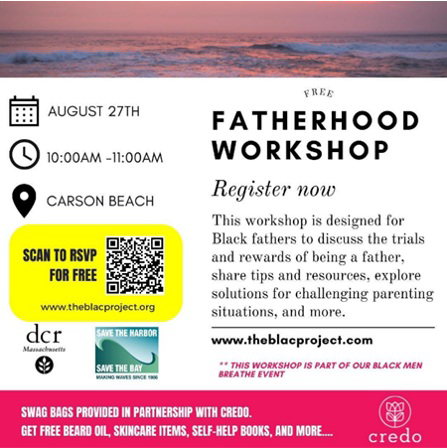 On August 27, the Black Literacy & Arts Collaborative Project (the B.L.A.C. Project) held a “Fatherhood Workshop” on Carson Beach with 30 fathers and their teenage sons. Attendees came together at the event to discuss mental health and other health concerns, including COVID (see flyer). Following the event, five attendees registered for their first-ever COVID vaccines. Given overwhelmingly positive feedback from attendees, the B.L.A.C. Project will be organizing another similar workshop.Read More Highlights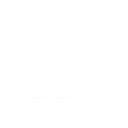 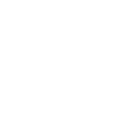 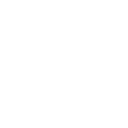 Visit the VEI WebsiteVaccine Equity Initiative | 250 Washington Street, Boston, MA 02108 Unsubscribe vaccineequityinitiative@mass.govConstant Contact Data NoticeSent by vaccineequityinitiative@mass.gov in collaboration with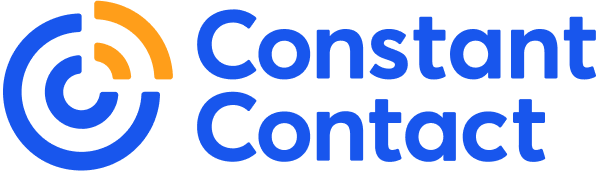 Try email marketing for free today!